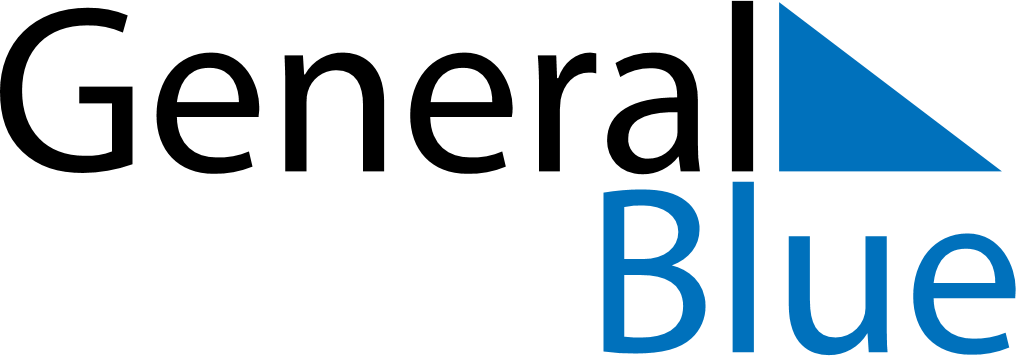 Weekly CalendarJune 10, 2024 - June 16, 2024Weekly CalendarJune 10, 2024 - June 16, 2024Weekly CalendarJune 10, 2024 - June 16, 2024Weekly CalendarJune 10, 2024 - June 16, 2024Weekly CalendarJune 10, 2024 - June 16, 2024Weekly CalendarJune 10, 2024 - June 16, 2024Weekly CalendarJune 10, 2024 - June 16, 2024MondayJun 10MondayJun 10TuesdayJun 11WednesdayJun 12ThursdayJun 13FridayJun 14SaturdayJun 15SundayJun 16AMPM